Article tittle in English (Swis721 BT, 22, Bold, Left aligned)Article tittle in Spanish (Swis721 Cn BT, 14, Bold, Left Aligned) HIGHLIGHTS (Swis721 BT, 12, Bold, left aligned)Between 3 and 5 headlines of no more than 85 characters including spaces should be indicated.Short sentences that clearly define the most representative part of the work.They should be expressed in Spanish and English.Swis721 BT, 11, Justified, Bullets with full stop.RESUMEN (Swis721 BT, 12, Negrita, alineada a la izquierda)El resumen será conciso y reflejará los objetivos del trabajo, los resultados más relevantes y las conclusiones. Su extensión máxima es de 250 palabras. El resumen deberá presentarse en español y en inglés. El resumen es el texto donde se exponen, de forma resumida, las ideas principales o más importantes del contenido del artículo, en el idioma original del texto. Se recomienda no utilizar acrónimos ni abreviaturas en los apartados hasta ahora mencionados. Letra Swis721 BT, tamaño de fuente 10, alineación justificada, espaciado entre líneas 1.Palabras clave: Después del resumen deberán aparecer un máximo de 6 palabras clave, en español e inglés, separadas por punto y coma. Letra Swis721 BT, 10, alineación justificada, cursiva. Espaciado entre líneas 1.ABSTRACT (Swis721 BT, 12, Bold, left aligned)The summary will be concise and reflect the objectives of the study, the most relevant results and conclusions. Its maximum length is 250 words. The summary shall be submitted in Spanish and English. The summary is the text where it is exposed, summarized, the ideas of major or most important of the content of the article, in the original language of the text. Please do not use acronyms or abbreviations in paragraphs until now mentioned. Font Swis721 BT, font size 10, alignment justified, line spacing 1.Keywords: After the summary must appear a maximum of 6 key words, in Spanish and English, separated by a comma. Letra Swis721 BT, 10, alignment justified, line spacing 1.1. INTRODUCTION (Swis721 BT, 12, Bold, left aligned)The software used will be Word for the preparation of the paper and it will be uploaded to the journal in word and pdf format.The total length of the manuscript will be between 6,000 and 8,000 words. Paper size A4 /21 x 29.7 cm). The top margin should be 3 cm, the bottom margin 2.5 cm, and the left and right margins 1.8 cm. The main text shall be Swis721 BT and Symbol, font size 11, and the text shall be justified. Line spacing should be 1.15, with leading and trailing spacing of 12. The number of tables and/or figures should preferably not exceed 10.The main text should be in two columns and the size of tables and figures should correspond to one column or to the total width of the page. The work to be published must be original and unpublished. All authors must have accepted the final version sent to the journal.Authors wishing to publish in the journal will be entered in a database as possible reviewers of other articles on similar topics. It is also necessary to indicate the name, surname, affiliation and e-mail address of three possible reviewers of the submitted paper.It is recommended to use the spell checker to verify spelling.In this first point of the Introduction, the scope of the work and its objectives should be clearly stated.The article should be structured in clearly defined and numbered sections, with the subsections that may be necessary in each case, with the following recommended structure.2. MATERIALS AND METHODSSubsections (Swis721 BT, 12, Left aligned)This section will be developed in sufficient detail to understand the work as a means to achieve the objectives set out.Tables and figures will be inserted in text boxes, where they will be included together with their captions. They will be numbered consecutively in the text, in each case, and their legends must be placed at the bottom of the tables or figures. They will be placed in the text in the approximate position they should have together with their legend. They will be numbered consecutively in the text, in each case and their legends must be placed at the bottom of the tables or figures. They will be placed in the text in the approximate position they should have.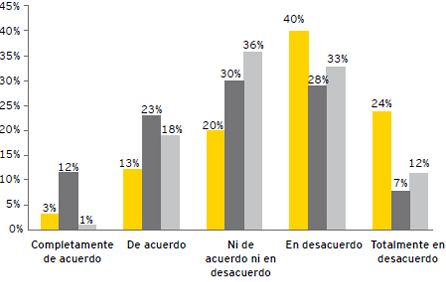 The figures to be inserted in the text will be introduced from TIFF files, with a minimum resolution of 300 dpi. Figures must be numbered, with figure captions and within a text box of sufficient width and height to contain the figure and caption.The format of the text box shall be narrow and without a perimeter line. Refer to the example shown.Mathematical formulae in the text should preferably be in MatchType and numbered consecutively in the text.Subsections (Swis721 BT, 12, Left aligned)The article should be divided into the corresponding sections and subsections, numbered (1.-), (1.1.-), etc.Section headings should be in Swis721 BT, font size 12, bold, in capitals and left justified.Subsection headings shall be in Swis721 BT, font size 12, first letter in upper case and the rest in lower case, subsection heading left justified.3. RESULTS AND DISCUSSION The results and their analysis should be as clear and concise as possible, and allow for understanding of the conclusions, which should be shown in the following section.4. CONCLUSIONSThe most relevant conclusions of the study shall be clearly and concisely stated.5. ACKNOWLEDGEMENTSPersons cited in the acknowledgements must have given their consent to be named. Authors are responsible for obtaining written permission from such persons.6. REFERENCESA minimum of 15-20 bibliographical references should appear at the end of the text, of which at least 30% should relate to the last four years. References should be cited consecutively in the order in which they appear in the text, placing the order number in square brackets [1].References should be in Swis721 BT font, font size 11, justified text, placing each of them in a separate paragraph.It will be necessary to give the DOI of the cited documents that have it.The list of references indicated at the end of the article must be ordered in the same way as they are cited in the text, taking into account the following examples.[1] Martínez, M., Amante, B., Cadenato, A., Rodríguez, R. (2013). Una propuesta de evaluación de competencias genéricas en grados de Ingeniería. Revista de Docencia Universitaria, vol. 13, pp. 113-139.[2] Costa, V.A., Arlego, M., Otero, M.R. (2014). Enseñanza del Cálculo Vectorial en la Universidad: propuesta de Recorridos de Estudio e Investigación. Revista de formación e innovación educativa universitaria, vol. 7 (1), pp. 20-40.[3] Montes, M.C. (2014). Innovación educativa en las enseñanzas técnicas: Vol. II. (ed.) Ediciones de la Universidad de Castilla La Mancha.[4] Alonso, C., Gallego, D., Honey, P. (1994). Los Estilos de Aprendizaje: Procedimientos de diagnóstico y mejora. Bilbao: Ediciones Mensajero.[5] Collado, M.L., et al. (2007) Modelo pedagógico para la elaboración del proyecto fin de carrera aplicado al crédito europeo. Adaptación a la titulación de arquitecto técnico e ingeniero de edificación. En el espacio europeo de educación superior [Recurso electrónico]: una oportunidad para las enseñanzas técnicas: Zamora, 19, 20, 21 y 22 de junio de 2007: Actas del congreso. Ediciones Universidad de Salamanca, 2007. pp. 537-544. Fecha última consulta: 2 de febrero de 2017.Cualquier consulta relativa a la presentación del artículo, puede resolverse en primera instancia en la página web de la revista donde encontrará la guía de autores. Para otras consultas, se dispone del correo de contacto de la revista: abe.editor.edificacion@upm.esAuthors name and surname  1*, Authors name and surname  2, … (Swis721 BT, 9, Bold, Italics, Left aligned)1 Authors affiliation, institution, country, and e-mail  * clearly indicate the author who will be in charge of communications with the journal during the review and publication phase, who shall indicate, in addition to the above-mentioned data, postal address and phone number.2 Authors affiliation, institution, country, and e-mail… (Swis721 BT, 9, Italics, Left aligned)Received: 21/02/2022 |  Accepted: 08/04/2022|  Publication date: 30/04/2022DOI: 